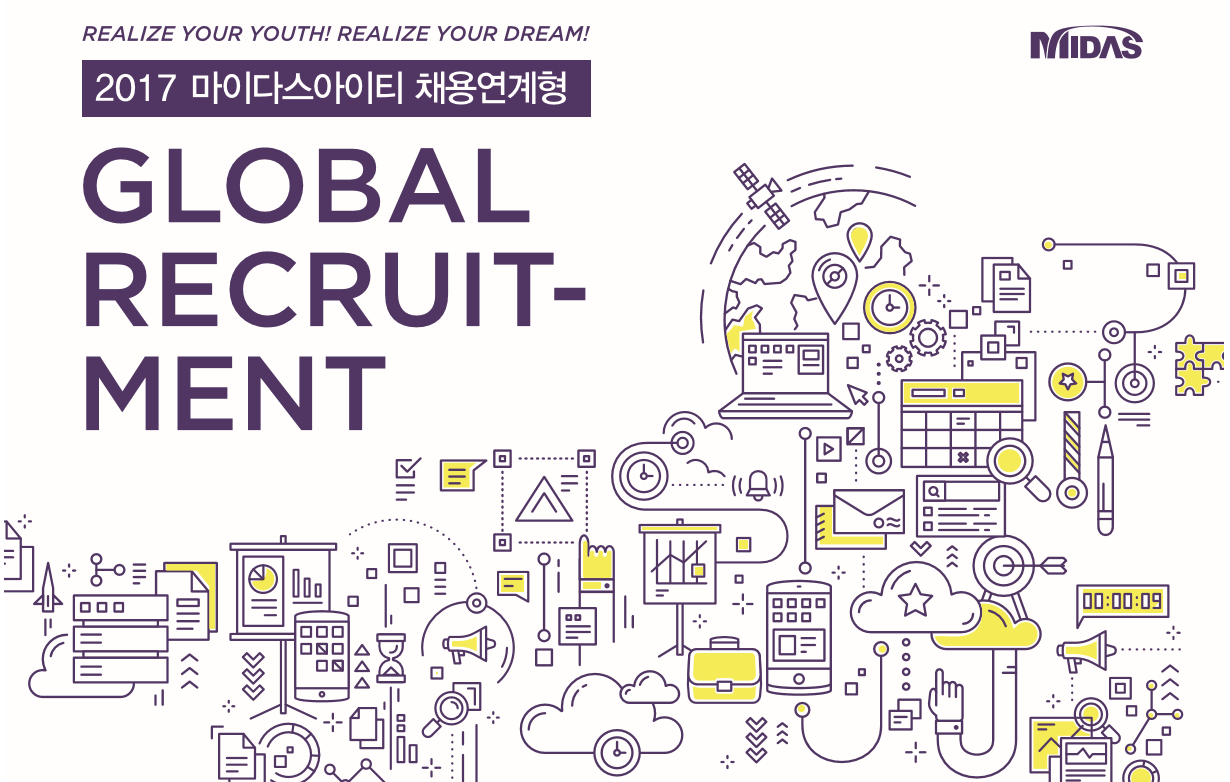 모집분야지원대상국내외 거주중인 4년제 대학교 기졸업자 및 2018년 2월 이내 졸업 예정자해외대학 재학생의 경우, 학사 일정에 따라 2018년 8월 졸업 예정자도 지원 가능외국어 1개 이상 사용 가능 ‘필수’ ※ 외국어 2개 이상 사용 가능 ‘우대’병역필 또는 면제로 해외 여행에 결격 사유가 없으신 분인턴십 기간 동안 본사 근무가 가능하신 분인턴십 상세내용인턴십 기간: 7/3(월) ~ 7/28(금) / 약 4주간 Full-time 근무해외대학 재학생은 학사 일정에 따라 일정 별도 조율예정인턴십 근무지: 본사(판교)인턴십 급여: 4주 근무 시, \1,200,000인턴십 과정: 공통교육(1주)+직무교육 및 개별 프로젝트 진행(3주)인턴십 최종 합격자는 졸업연도에 신입사원으로 입사예정전형절차서류전형(온라인 inSEED 인성검사 포함)  ->  필기전형(오프라인 inSEED 전략역량 검사)  ->  실무면접  ->인턴십(4주)  ->  최종면접  ->  입사해외거주자의 경우, 현지법인 혹은 별도 필기전형 및 실무면접 진행인턴십 합격자에 한해 최종면접 진행접수방법서류접수 기간: 3/27(월)~4/13(목) 18:00까지 (한국시간기준)접수방법: 온라인 접수(당사 채용 홈페이지 .www.midasit.com)          인재채용 < 채용공고 < 입사지원서 작성/제출캠퍼스 설명회 일정■ 문의처당사 채용 홈페이지 Q&A 게시판Tel: 031-789-4192/2020 E-Mail: recruit@midasit.com모집분야세부직무관련전공지원자격해외사업 및 마케팅SW제품 해외사업 기획 및 실행사업 및 마케팅 관련 프로젝트 기획 및 실행전공무관외국어 1개이상 사용가능 필수(비즈니스 커뮤니케이션 가능자)*외국어 2개 이상 사용 가능 ‘우대’기술지원SW제품 고객 교육, 제품검증,기술 지원 기획 및 실행기술 지원 관련 프로젝트 기획 및 실행건축, 토목관련 전공외국어 1개이상 사용가능 필수(비즈니스 커뮤니케이션 가능자)*외국어 2개 이상 사용 가능 ‘우대’학교날짜장소시간한국외대 (용인)4/5(수)공학관207호16:00 ~ 17:00경희대학교 (용인)4/6(목)외국어대학 한누리 소극장16:00 ~ 17:00고려대학교 (서울)4/11(화)4.18기념관 소극장16:00 ~ 17:00한국외대(서울)4/12(수)미네르바 콤플렉스 국제회의실16:00 ~ 17:00